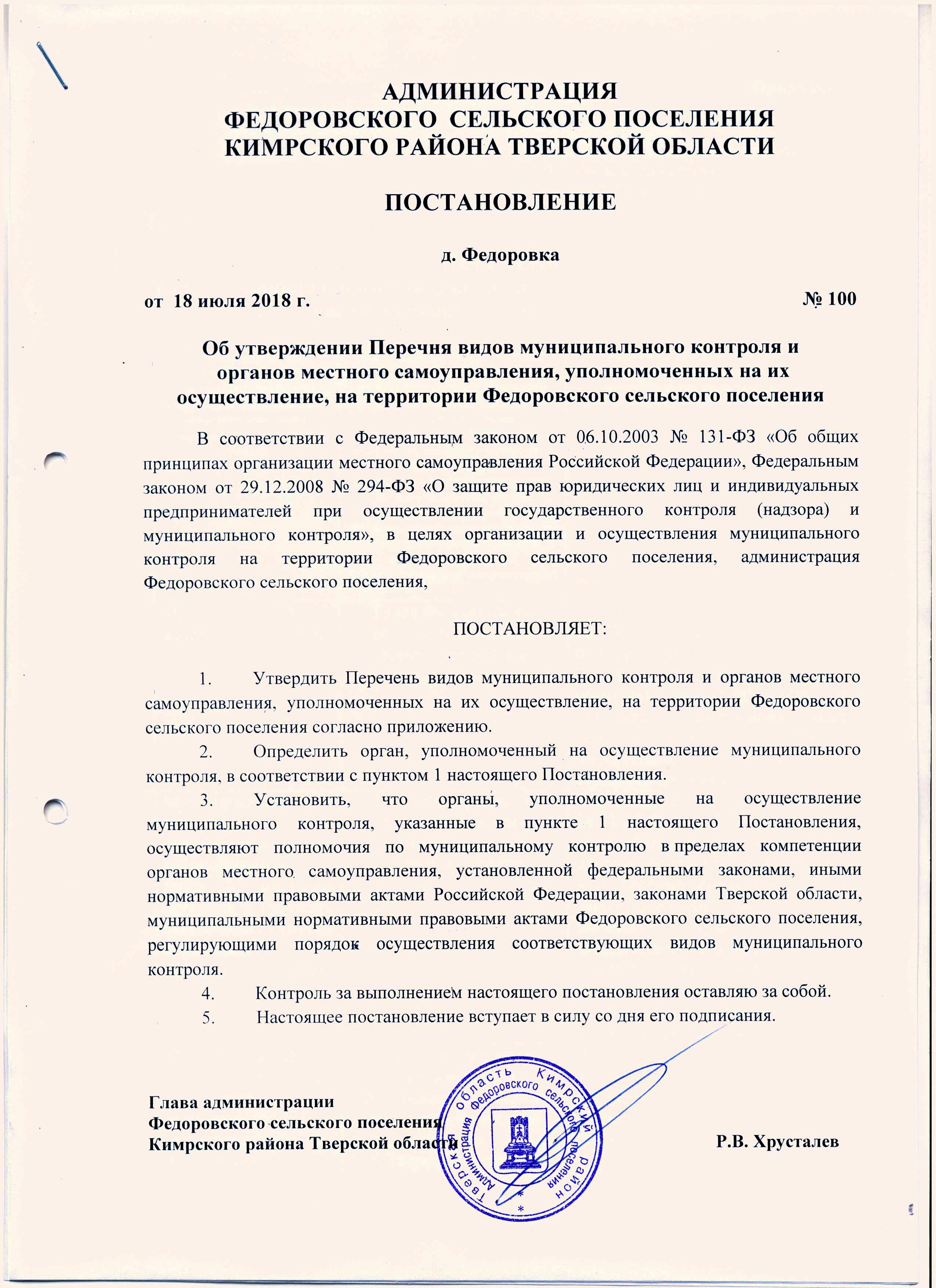 ПриложениеУТВЕРЖДЕН постановлением администрации Федоровского сельского поселения от 18.07.2018 г. № 100ПЕРЕЧЕНЬвидов муниципального контроля и органов местного самоуправления, уполномоченных на их осуществление№ п/пНаименование вида муниципального контроля, осуществляемого на территории Федоровского сельского поселения Кимрского района Тверской областиНаименование органа местного самоуправления Федоровского сельского поселения Кимрского района Тверской области, уполномоченного на осуществление соответствующего вида муниципального контроля (с указанием наименования структурного подразделения или должностного лица органа местного самоуправления Федоровского сельского поселения Кимрского района Тверской области, наделенного соответствующими полномочиями)Реквизиты нормативных правовых актов Российской Федерации, Тверской области, муниципальных правовых, регулирующих соответствующий вид муниципального контроля12341Муниципальный жилищный контроль Глава Федоровского сельского поселения Кимрского района Тверской областиПункт 6 ст. 2, п. 9 ч. 1 ст. 14, ст. 20 Жилищного кодекса Российской Федерации от 01.01.2001 N 188-ФЗ, п. 6 ч. 1 ст. 14 Федерального закона от 06.10.2003 №131-ФЗ «Об общих принципах организации местного самоуправления в Российской Федерации», Устав Федоровского сельского поселения2Муниципальный контроль за сохранностью автомобильных дорог местного значения в границах населенных пунктов Федоровского сельского поселенияГлава Федоровского сельского поселения Кимрского района Тверской областиЧасть 1 ст. 13 Федерального закона от 08.11.2007г. № 257-ФЗ «Об автомобильных дорогах и о дорожной деятельности в Российской Федерации и о внесении изменений в отдельные законодательные акты Российской Федерации», пункт 5 ч. 1 ст. 14 Федерального закона от 06.10.2003 № 131-ФЗ «Об общих принципах организации местного самоуправления в Российской Федерации», Устав Федоровского сельского поселения3Муниципальный контроль в сфере управления и распоряжения муниципальным имуществомЗаместитель главы администрации Федоровского сельского поселения Кимрского района Тверской областиФедеральный закон от 06.10.2003 № 131-ФЗ "Об общих принципах организации местного самоуправления в Российской Федерации" (пп.3 ч.1 ст.14,  ст.17.1, ст.51)4Муниципальный контроль в сфере санитарного состояния, благоустройства и содержания территорий, жилых, производственных зданий и сооружений на территории поселенияЗаместитель главы администрации Федоровского сельского поселения Кимрского района Тверской областиФедеральный закон от 06.10.2003 № 131-ФЗ "Об общих принципах организации местного самоуправления в Российской Федерации" (пп.19 ч.1 ст.14, ст.17.1), Правила благоустройства территории Федоровского сельского поселения Кимрского района Тверской области, утвержденные Решением Совета депутатов поселения  № 11 от 14.09.2012 года5Муниципальный финансовый контрольЗаместитель главы администрации Федоровского сельского поселения Кимрского района Тверской областиБюджетный кодекс РФ (ст. ст. 265, 266.1, 269.2)